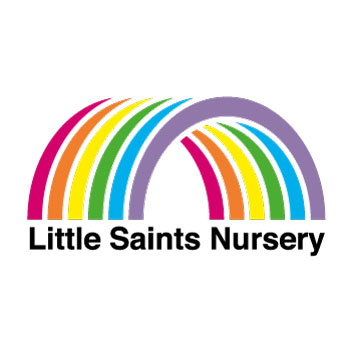 Dear ParentsI use Kinderly to digitally record your child’s learning journey, giving you access to real-time information on your child via the Parent Portal. Why Kinderly?As you are aware, the conditions of Ofsted registration require hours of 'behind the scenes' administration, using Kinderly enables me to record your child’s development 'in the moment', freeing up my time to create educational experiences for your child.  One of the significant advantages of using Kinderly is, sharing details of your child becomes an almost instant process. Sent via email, or accessible at any time via the Parent Portal, are details and photos of your child's time at the setting, such as arts and crafts, cookery, gardening; as well as daily information on their meals, potty training and sleep patterns.What happens next?Once I add you to the software you will receive an email directly from Kinderly. You will be asked to set-up a password and go through a couple of security checks, before accessing the Parent Portal.The Parent Passphrase is LSN2019For help with setting up the Parent Portal, click here.Junk/Spam folders Please save the following email addresses to your address book, so no emails go astray.noreply@kinderly.co.uk
support@kinderly.co.ukHowever, if any emails do end up in your junk/spam folder, please mark the email as Not Junk and move to the inbox, this will rectify the issue for future emails.If you have any questions or would like to discuss any aspect of Kinderly and its use please do not hesitate to contact me, or Kinderly directly at support@kinderly.co.uk.For further information on Kinderly, here are a few links; https://kinderly.co.uk/why/parents-guardians/ 
https://kinderly.co.uk/faq/parents-guardians/  Note: Kinderly operates within compliance of UK data protection laws, and in compliance to my data protection registration, issued by the Information Commissioners’ Office (ICO).RegardsSheriena RisdenNursery Manager